卒業研究タイトル（40文字以内）大前研究室　　　　　　　　　　　　　　　　　　　　　　　　　　　　　　　　　　　　　　　日大　太郎1. はじめに大前の研究室では、このテンプレートファイルを使用して、卒業研究概要を作成してください。文字サイズなどの細かい設定がありますので、よく注意してください。また、この概要を提出しないと卒業できないので、心に留めてください。概要の「はじめに」では、何のために何をやるのか、明白に記載してください。2. 文字サイズとフォントについて　文字サイズとフォントについては、下記の指示に従ってください。・タイトル: 12pt、MSゴシック、太字、40文字以内・研究室名と氏名: 10pt、MS明朝、太字・章タイトル: 10pt、MS明朝、太字・本文: 10pt、MS明朝・図表キャプション: 10pt、MS明朝・数字とアルファベット: いかなる場所においても、明朝やゴシックを使用せずに、Times New RomanかCenturyを使用してください。また、半角文字を使用してください。本文中に太字やアンダーラインを引くような強調行為はやめてください。3. 余白と行数について　基本的にはテンプレート通りですが、念のため記載しておきます。・上: 21mm、左右: 18mm、下: 29mm・文字数: 45行、22字×2段の2段組・p1の本文開始行数: 5行目4. 図表について理工系は、図表を原稿の4隅に配置するというルールがあります（表1, 図1を参照）。本文と本文の間に図表を配置する行為は、禁止としますので、やめてください。また、図のキャプションは図の下に、表のキャプションは表の上に記載してください。1段に収まらない大きな図表は、2段にまたがってもokとします。「挿入」→「図形」→「正方形/長方形」で貼り付け欄を作り、その図形の色を白、枠線を消し、その図形内に図表を貼り付けてください。書くことがないからといって、大量の図表を貼り付ける、不自然に拡大する行為は、やり直しを命じますので、注意してください。5. 表現の統一について　句読点は全角「、」「。」か全角「，」「．」のいずれかに統一してください。半角の「,」「.」はNGです。また、「とき、こと、など、すべて、そのほか」は表記ゆれを起こしやすいので、すべて平仮名に統一してください。「1人、一人、ひとり」なども表記ゆれを起こしやすいので「1人」のように、「半角数字＋単位」を基本としてください。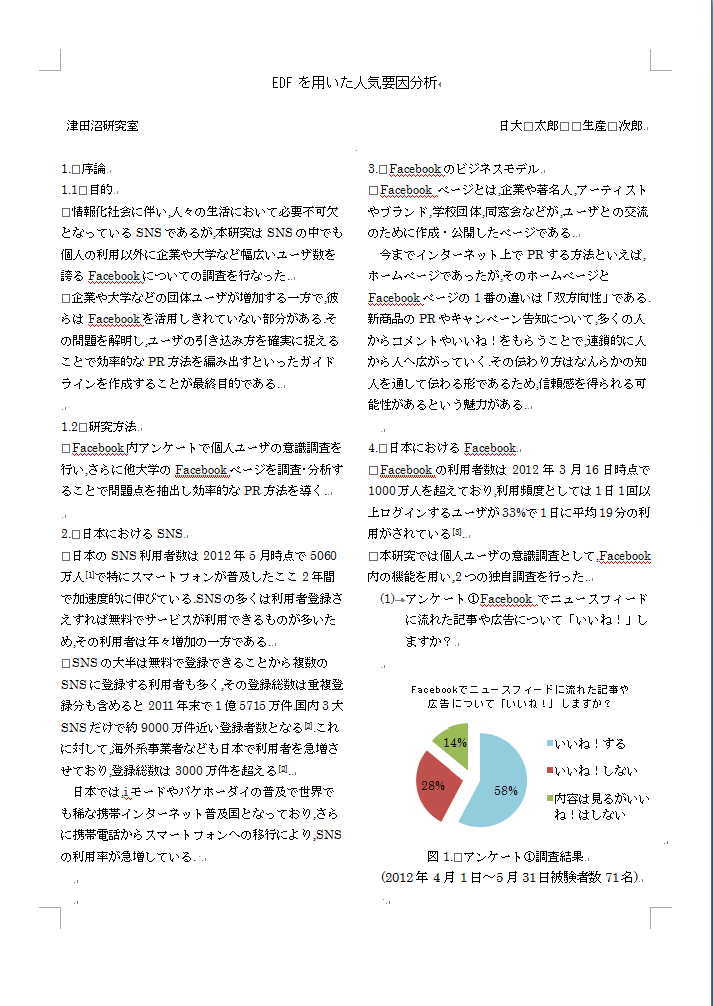 6. 参考文献について必ず2件以上を貼り付けてください。また、参考文献中の句読点は、半角「,」「.」を利用してください。英語の論文などを引用する場合があるためです。参考文献は、参考文献中の記載方法を真似してください。1)は書籍、2)は論文、3)はWebページとなります。なお、Webページは「てきとうな人がてきとうな知識でてきとうなことを書いている」場合が多いので、基本的には推奨されません。新聞社が公開しているオンラインニュースなどに限定してください。また、ハイパーリンクは解除してください。英語論文の氏名は、名前を省略、苗字はすべて記載を原則とし、名前を前に出すという記法を採用してください。例えば、Sato Ichiroの場合は「I. Sato」となります。「Sato Ichiro」や「Sato, I.」はNGです。John Williamsの場合は「J. Williams」が正しく、「Williams, J.」や「John Williams」はNGです。Google Scholarなどの論文検索サイトでは「Williams, J.」などのNG記法となっている場合がありますので、ご注意ください。7. 分量について指定されたスペースの90%以上、埋めてください。90%未満の場合は再提出とします。なお、書くことが多すぎて2枚に収まらない場合は、事前に相談してください。自分で削る部分を判断しておかしな文章になると、やり直しになる場合があります。多くの場合、相談した方が時間の節約になりますから、ご注意ください。＜参考文献＞田中太郎, 佐藤二朗, 書籍タイトル, 出版社, 20xx.J. Williams, 論文タイトル, XXX学会論文誌, vol.x, no.x, pp.12x-13x, 20xx.大前研究室, python環境構築, http://int-info.com/index.php/env/, 閲覧日: 2013年5月4日）